ޖަދުވަލު 5 – އަންދާސީ ހިސާބު ހުށަހަޅާ ފޯމް`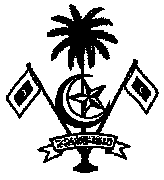 ރައްޔިތުންގެ މަޖިލީހުގެ އިދާރާއިޢުލާނުގެ ނަންބަރު: 57-T/IU/2020/30އިޢުލާނުކުރި ތާރީޚް:  30 ޑިސެންބަރު  2020އަންދާސީ ހިސާބު ހުށަހަޅާ ފޯމްއަންދާސީ ހިސާބު ހުށަހަޅާ ކަމެއްގެ ޚުލާޞާ:ރައްޔިތުންގެ މަޖިލީހުގެ އިދާރާއަށް ފޮތްތަކެއް ސަޕްލައިކޮށްދިނުން އަންދާސީ ހިސާބާގުޅޭ މަޢުލޫމާތު:ހުށަހަޅާ ކުންފުނި ނުވަތަ ވިޔަފާރީގެނަން:......................................................ފޯން ނަންބަރު: ...........................................................ހުށަހަޅާ މީހާގެ ނަން: ...........................................................................................ފޯން ނަންބަރު: ........................................ބީލަން ހުށަހަޅާ ފަރާތަކީ، މި އިދާރާގެ މުވައްޒަފެއް ކަމުގައިވެގެން ނުވާނެއެވެ. އަދި ބީލަން ހުށަހަޅާ ފަރާތަކީ، ރައްޔިތުންގެ މަޖިލީހުގެ އިދާރާގެ ވެރިއެއް ނުވަތަ މުވައްޒަފަކާ ތިމާގެކަމުގެ ނުވަތަ ވިޔަފާރީގެ އެއްވެސް ގުޅުމެއް އޮތް ފަރާތެއް ކަމުގައިވާނަމަ އެކަމުގެ ސާފު މަޢުލޫމާތު އެނގޭނެ ލިޔުމެއްގައި ސޮއިކޮށް ހުށަހަޅަންވާނެއެވެ. މިފަދަ ލިޔުމެއް ހުށަނާޅާ ހުއްޓާ  އެކަން އެނގިއްޖެނަމަ އިތުރު އެންގުމަކާ ނުލައި އެ ބީލަން ބާތިލް ކުރެވޭނެއެވެ.......................................................................................................................................................ހުށަހަޅާ ފަރާތުގެ ނަމާއި، މަޤާމާއި، ސޮއި އަދި ތައްގަނޑު:............................................................................................................އަގު ހުށަހަޅާގޮތް:މުއްދަތު ޖީ.އެސް.ޓީ.އާއެކު ޖުމްލަ އަގުދީފައިވާ މަޢުލޫމާ އެއްގޮތަށް  ޖުމްލަ އަގު އެގްރީމެންޓް ކުރާތާ ގިނަވެގެން 20 ދުވަހުގެ ތެރޭގައި ސަޕްލައިކޮށްދިނުން 